SPORA ÖZGÜ TEMEL EĞİTİM VE HAREKET                                              BECERİLERİNE YÖNELİK MODÜL PROGRAMI EĞİTİMİBECERİ KOORDİNASYONTEMEL KUVVET EĞİTİMİEĞİTSEL OYUNBECERİ  KOORDİNASYONTEMEL  KUVVET EĞİTİMİEĞİTSEL  OYUNEsnetme yoğunluklu soğuma (10 Dakika)BECERİ KOORDİNASYONTEMEL KUVVET EĞİTİMİEĞİTSEL OYUNBECERİ KOORDİNASYONTEMEL KUVVET EĞİTİMİEĞİTSEL OYUNEsnetme yoğunluklu soğuma (10 Dakika)5.HAFTA5.HAFTAANTRENMAN10 dk’lık ısınma (düşük tempo koşu ve esnetme)BECERİ KOORDİNASYON (15-25 dk)(8-10Tekrar)(Çalışma-34-38 )TEMEL KUVVET EĞİTİMİ (15-25 dk)(6-8 Tekrar)(Çalışma-24-29)EĞİTSEL OYUN (10-20 dk)(Çalışma )(Şampiyon Kedi – Koşan Adamı Vur)Esnetme Yoğunluklu Soğuma (10 dk)Çalışma 34Sporcular	kırmızı	renkte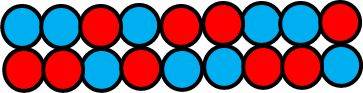 Çalışma 34yerleştirilmiş	çemberlereyerleştirilmiş	çemberlereyalnızca sağ ya da sol ayak ileUygulanışıadımlayarak   koşar.   Renk veçemberlerin	yerlerideğiştirilerek	çalışmazorlaştırılır.ZorlukOrtaDerecesiOrtaMalzemeÇemberÇalışma 24Sporcular	antrenörün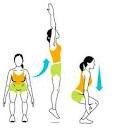 Çalışma 24komutuyla	squat	sıçramakomutuyla	squat	sıçramayaparlar	daha	sonra	aynıUygulanışıçalışmayı	sağlık	topları	ile yaparlar.ZorlukOrtaDerecesiOrtaMalzemeSağlık tpouŞampiyon KediSporculardan	iki	kişi	kedi olarak   salonun   bir  köşesineyerleşirler.	Fareler	salondaSporculardan	iki	kişi	kedi olarak   salonun   bir  köşesineyerleşirler.	Fareler	salondakoşarlar.	Komutla	birliktekediler	yuvalarından	çıkarakUygulanışıfareleri   yakalamaya çalışırlar.Yakaladıkları	fareleriyuvalarına götürürler. Oyununsonunda	en	çok	fareyakalayan kedi şampiyon olur.ZorlukOrtaDerecesiOrtaMalzemeYelekÇalışma 38Sporcular	çemberlerden	çift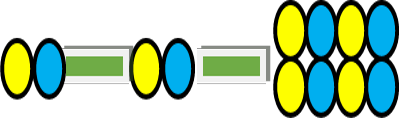 Çalışma 38ayak sıçrar, denge (en az 2ayak sıçrar, denge (en az 2metre	uzunluğunda	10	cmyüksekliğinde,	ya	da	çizgiUygulanışıüzerinden)	üzerinden	geçipsağ ve sol adımlama ile  tekrardenge ve sağ sol adımlamayapar. Adım değişiklikleri ileçalışma zorlaştırılır.ZorlukOrtaDerecesiOrtaMalzemeÇember, Denge; ya da 12 cmMalzemegenişliğinde çizgiÇalışma 29Sporcular tek sıra halinde dizilirler önlerinde bulunan platformuna sağlık topuyla birlikte tırmanmaya çalışırlar.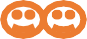 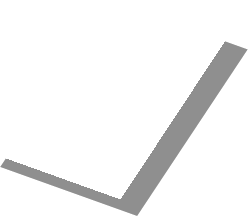 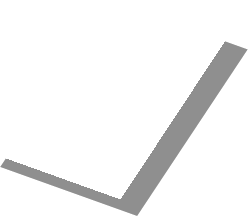 UygulanışıSporcular tek sıra halinde dizilirler önlerinde bulunan platformuna sağlık topuyla birlikte tırmanmaya çalışırlar.Zorluk DerecesiOrtaMalzemeYüksek atlama minderiKoşan AdamıBelirli	bir	uzaklıkta	iki	çizgi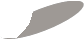 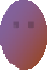 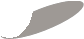 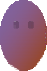 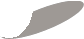 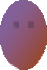 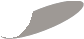 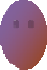 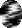 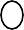 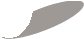 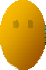 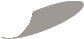 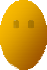 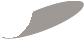 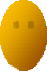 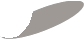 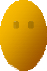 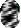 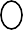 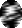 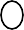 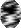 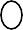 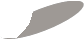 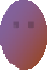 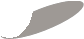 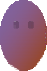 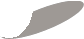 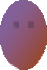 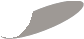 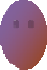 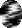 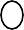 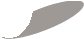 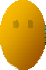 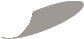 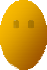 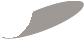 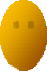 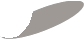 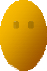 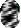 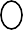 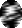 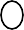 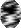 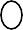 Vurçizilir. Sporcular iki eşit grubaayrılır. Birinci grup bir çizgiye,ikinci grup diğer çizgiye geçer.İkinci çizgide ellerinde toplarlaUygulanışıbekleyen	sporcular	karşıdankarşıya	koşan	sporcuyu	toplaçizgiyi	geçmeden	vurmayaçalışırlar.	Her	vurulan	sporcukendisini vuranla yer değiştirir.ZorlukKolayDerecesiKolayMalzemeTop, Tebeşir5.HAFTA5.HAFTA2.ANTRENMAN10 dk’lık ısınma (düşük tempo koşu ve esnetme)BECERİ KOORDİNASYON (15-25 dk)(8-10Tekrar)(Çalışma- 36-41 )TEMEL KUVVET EĞİTİMİ (15-25 dk)(6-8 Tekrar)(Çalışma- 38-39)EĞİTSEL OYUN (10-20 dk)(Çalışma)(Yuvarlanan Topu Vur–Yuvarla Kazan   )Esnetme Yoğunluklu Soğuma (10 dk)Çalışma 36Sporcular çemberden sol sağ adımlama yaparak koşar minderde yuvarlandıktan sonra top alan çemberdeki topu diğer taraftaki çemberin içine taşır.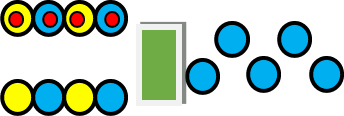 UygulanışıSporcular çemberden sol sağ adımlama yaparak koşar minderde yuvarlandıktan sonra top alan çemberdeki topu diğer taraftaki çemberin içine taşır.Zorluk DerecesiYüksekMalzemeÇember, Top, MinderÇalışma 38Sporcular sırt üstü yere yatırılır, bacaklar dizlerden bükülür. Kollar baş arkasına yerleştirilir. Daha sonra ağızdan nefes verilerek sadece kürek kemikleri yerden teması kesecek şekilde kaldırılır. Bu kısımda 2 saniye kadar izometrik kasılmayla durulur ve tekrar başlangıca dönülür.UygulanışıSporcular sırt üstü yere yatırılır, bacaklar dizlerden bükülür. Kollar baş arkasına yerleştirilir. Daha sonra ağızdan nefes verilerek sadece kürek kemikleri yerden teması kesecek şekilde kaldırılır. Bu kısımda 2 saniye kadar izometrik kasılmayla durulur ve tekrar başlangıca dönülür.Zorluk DerecesiortaYuvarlananSporcular eşit sayıda iki gruba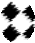 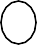 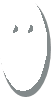 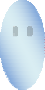 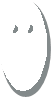 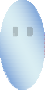 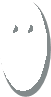 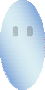 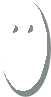 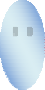 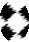 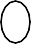 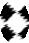 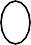 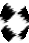 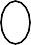 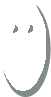 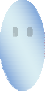 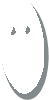 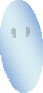 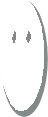 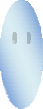 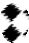 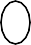 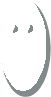 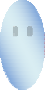 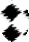 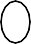 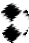 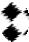 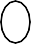 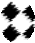 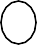 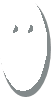 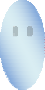 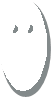 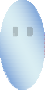 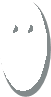 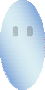 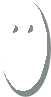 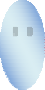 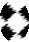 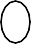 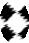 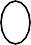 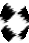 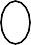 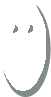 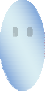 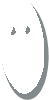 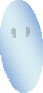 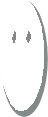 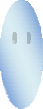 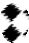 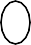 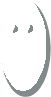 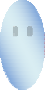 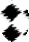 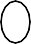 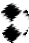 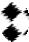 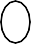 Topu Vurayrılır.	Belirlenen	iki	çizgiyeyerleşirler ve hepsinde ikişer adethentbol topu vardır. İki grubunortasına yaklaşık dört-beş metreuzaklıkta olan cimnastik sırasıUygulanışıyerleştirilir.	Antrenörün	düdükçalmasıyla	birlikte	ve	sıranınüzerinden	yuvarladığı	topuvurarak karşı takımın sahasınadüşürmeye çalışırlar.ZorlukKolayDerecesiKolayMalzemeTop, DüdükÇalışma 41Sporcular yeşil çemberden sağ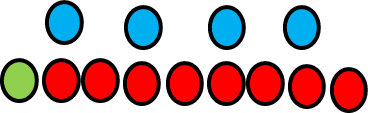 Çalışma 41ayak	ile	başlar	öndekiayak	ile	başlar	öndekikırmızıya	tekrar	sağ	basıpmaviye	sol	adım	ve	tekrarUygulanışıkırmızıya  sağ  ile  basar  ve buhareket	öne	doğru	aynıadımlama formatında devameder.ZorlukOrtaDerecesiOrtaMalzemeÇemberÇalışma 39Sporcular yüz üstü yere yatırılır ve kollar gergin bir şekilde öne uzatılır. Hareket boyunca boyun düz tutulmalıdır. Sol kol sağ bacak kalkarken diğer iki uzuv aşağıda olacak ardından diğerleri bunu izleyecektir.UygulanışıSporcular yüz üstü yere yatırılır ve kollar gergin bir şekilde öne uzatılır. Hareket boyunca boyun düz tutulmalıdır. Sol kol sağ bacak kalkarken diğer iki uzuv aşağıda olacak ardından diğerleri bunu izleyecektir.Zorluk DerecesiortaYuvarlaSporcular iki gruba ayrılırlar.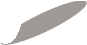 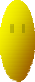 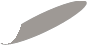 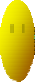 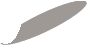 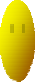 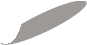 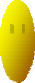 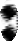 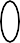 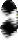 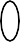 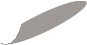 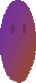 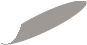 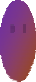 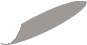 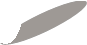 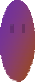 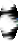 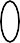 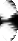 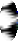 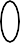 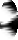 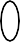 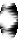 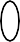 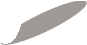 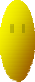 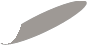 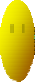 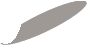 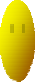 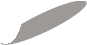 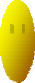 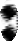 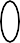 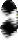 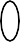 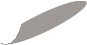 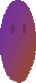 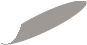 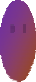 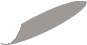 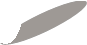 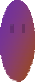 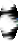 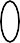 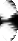 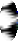 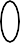 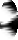 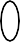 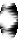 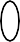 KazanHer	iki	grup	kendisi	içinbelirlenen	alanda	dururlar.Antrenörün düdük sesiyle oyunbaşlar.	Gruplar	kendiUygulanışısahalarında	bulunan	toplarırakip takıma doğru yuvarlar.Sahasında en az top kalantakım kazanır.ZorlukKolayDerecesiKolayMalzemeTop, Düdük